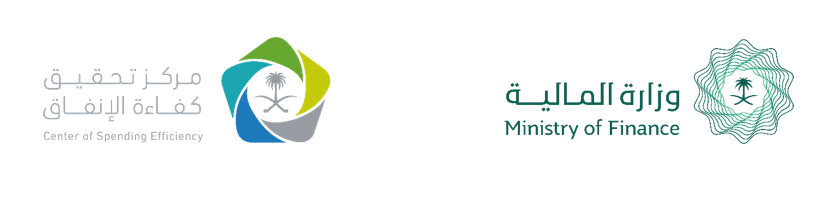 نموذج كراسة الشروط والمواصفات (الخدمات الاستشارية)المعتمد بموجب قرار وزير المالية رقم (1440) وتاريخ 1441/4/12هـاسم المنافسة:رقم الكراسة:تاريخ طرح الكراسة:  /   /  القسم الأول: مقدمةتعريفاتتعريف عن المنافسةيتم تعريف وتحديد الغرض من الكراسة ويمكن للجهة إضافة أي مقدمات أو شرح عنها أو عن المشروع كما تراه مناسباً.قيمة وثائق المنافسةفي هذه الفقرة تقوم الجهة الحكومية بذكر قيمة وثائق المنافسة في حالة أرادت الجهة الحكومية بيعها. وتحذف الفقرة في حال عدم انطباقها.المواعيد المتعلقة بالمنافسةيتم اتباع كافة المواعيد المتعلقة بالمنافسة حسب الجدول أدناه. وفي حال تعطل البوابة لأسباب تقنية لمدة لا تزيد على ثلاثة أيام متصلة فيتم تمديد مدة تنفيذ الإجراءات لمدة تماثل مدة تعطل البوابة وذلك على النحو المبين تفصيلاً بالبند ثالثاً من المادة الثامنة من اللائحة التنفيذية لنظام المنافسات والمشتريات الحكومية. وإن استمر العطل التقني لمدة تزيد على ثلاثة أيام متصلة تعين تنفيذه بشكل ورقي، على أن ترفع الجهة الحكومية ما تم عمله من إجراءات إلى البوابة فور زوال العطل.أهلية مقدمي العروضلا يجوز المشاركة في المنافسة للأشخاص المشار إليهم فيما يلي:موظفو الدولة ويستثنى من ذلك ما يلي:الخدمات غير التجارية إذا رخص لهم بمزاولتها. شراء مصنفاتهم أو أي من حقوق الملكية الفكرية، سواء منهم مباشرة أو من خلال دور النشر أو غيرها.تكليفهم بأعمال فنية.الدخول في المزايدات العلنية، إذا كانت الأشياء المرغوب في شرائها لاستعمالهم الخاص.  من تقضي الأنظمة بمنع التعامل معهم بما في ذلك من صدر بمنع التعامل معهم حكم قضائي أو قرار من جهة مخولة بذلك نظاماً، وذلك حتى تنتهي مدة المنع.المفلسون أو المتعثرون وفقاً لأحكام نظام الإفلاس، أو من ثبت إعسارهم، أو صدر أمر بوضعهم تحت الحراسة القضائية.الشركات التي جرى حلها أو تصفيتها.من لم يبلغ من العمر (ثمانية عشر) عاماً.ناقصو الأهلية.السجلات والتراخيص النظاميةيجب أن تتوفر لدى المتنافسين ومتعاقديهم من الباطن الوثائق التالية وأن تكون هذه الوثائق سارية المفعول:السجل التجاري، أو التراخيص النظامية في مجال الأعمال المتقدم لها متى كان المتنافس غير ملزم نظاماً بالقيد في السجل التجاري. شهادة سداد الزكاة أو الضريبة، أو كليهما متى كان المتنافس ملزماً نظاماً بسداد الزكاة والضريبة.شهادة من المؤسسة العامة للتأمينات الاجتماعية بتسجيل المنشأة في المؤسسة وسداد الحقوق التأمينية. شهادة الانتساب إلى الغرفة التجارية، متى كان المتنافس ملزماً نظاماً بالانتساب إلى الغرفة. شهادة تصنيف في مجال الأعمال المتقدم لها، إذا كانت تلك الأعمال مما يشترط لها التصنيف.شهادة الانتساب إلى الهيئة السعودية للمقاولين، إذا كانت الأعمال المتقدم لها متعلقة بالإنشاءات والمقاولات.شهادة الانتساب إلى الهيئة السعودية للمهندسين، إذا كانت الأعمال المتقدم لها أعمالاً هندسية.	ما يثبت أن المنشأة من المنشآت الصغيرة والمتوسطة المحلية، إذا كانت المنشأة من تلك الفئة، وذلك حسب ما تقرره الهيئة العامة للمنشآت الصغيرة والمتوسطة.شهادة تحقيق النسبة المطلوبة لتوطين الوظائف.أي وثائق أخرى تطلبها الجهة الحكومية حسب طبيعة المنافسة.شهادة تسجيل تثبت أنها مؤسسة أو جمعية أهلية أو كيان غير هادف للربح من الجهة المختصة أذا كانت الشركة من المؤسسات أو الجمعيات الأهلية أو الكيانات غير الهادفة للربح.ممثل الجهة الحكومية يتم التواصل مع ممثل الجهة الحكومية المذكور أدناه في حال تعذر استخدام البوابة الإلكترونية.مكان التسليميتم تسليم العروض وجميع ما يتعلق بالمنافسة لممثل الجهة الحكومية في العنوان المذكور أدناه في حال تعذر تسليم العروض من خلال البوابة الإلكترونية.نظام المنافسةتخضع هذه المنافسة لنظام المنافسات والمشتريات الحكومية الصادر بموجب المرسوم الملكي رقم (م/128) وتاريخ 13/11/1440هـ، ولائحته التنفيذية الصادر بقرار وزير المالية رقم (1242) وتاريخ 21/3/1441هـ، ولائحة تفضيل المحتوى المحلي والمنشآت الصغيرة والمتوسطة والشركات المدرجة بالسوق المالية، ولائحة تنظيم تعارض المصالح، ولائحة سلوكيات وأخلاقيات القائمين على تطبيق النظام.		القسم الثاني: الأحكام العامةالمساواة والشفافيةعلى الجهة الحكومية اطلاع كافة المتنافسين على المعلومات ذات العلاقة بنطاق العمل في المنافسة بما يمكنهم من تقييم الخدمات قبل الحصول على وثائق المنافسة، وتقديم الإيضاحات والبيانات اللازمة عن الخدمات المطلوب تنفيذها قبل ميعاد تقديم العروض بوقتٍ كافٍ وتلتزم الجهة الحكومية عدم التمييز بين المتنافسين في أي مما سبق. كما سيتم إخطار كافة المتقدمين للمنافسة بأي تغيرات تطرأ على المنافسة عبر البوابة الإلكترونية أو إذا تعذر ذلك فعن طريق البريد الرسمي أو البريد الإلكتروني على النحو المبين بأحكام النظام واللائحة التنفيذية.تعارض المصالحيلتزم المتنافس والعاملون لديه والشركات التابعة له ومقاولوه من الباطن، وكل من له علاقة مباشرة أو غير مباشرة بتنفيذ وتأمين الخدمات المضمنة في نطاق هذه المنافسة، بإبلاغ الجهة الحكومية والإفصاح كتابة عن أي حالة تعارض في المصالح أو أي مصلحة خاصة نشأت أو ستنشأ أو قد تنشأ عن أي تعامل يكون مرتبطاً بأنشطة الجهة الحكومية، وذلك وفقاً للائحة تنظيم تعارض المصالح.السلوكيات والأخلاقياتيحظر على المتنافس والعاملين لديه والشركات التابعة له ومقاوليه من الباطن، وكل من له علاقة مباشرة أو غير مباشرة بتنفيذ وتأمين الخدمات  التي  تتضمنها هذه المنافسة،  مخالفة الأحكام الواردة في لائحة تنظيم سلوكيات وأخلاقيات القائمين على تطبيق نظام المنافسات والمشتريات الحكومية وبقواعد السلوك المهني وقواعد أخلاقيات المهنة وغيرها من القواعد التي نصت عليها الأنظمة المعمول بها أو المفروضة عليهم بموجب عضويتهم في أي منظمة مهنية أو هيئة ذات علاقة وفي كل الأحوال يلتزم بعدم الحصول أو محاولة الحصول على ميزة غير مستحقة بأي طريقة كانت أو تقديم أي هدية أو أي منفعة سواءً مادية أو معنوية للحصول على معاملة تفضيلية من موظفي الجهة الحكومية  في كافة مراحل تنفيذ المنافسة أو أي عقد ينتج عنها.السرية وإفشاء المعلوماتيلتزم المتنافسون بعدم إفشاء أي بيانات أو رسومات أو وثائق أو معلومات تتعلق بالمنافسة سواءً كانت تحريرية أو شفهية أو استغلالها أو الإفصاح عنها. ويسري ذلك على كل ما بحوزته أو ما يكون قد اطلع عليه في العرض من أسرار وتعاملات أو شؤون تخص الجهة الحكومية، كما لا يجوز للمتنافسين نشر أي معلومة عن المنافسة وكل ما يتعلق بها عبر كافة وسائل الإعلام إلا بعد أخذ موافقة كتابية من الجهة الحكومية مسبقاً.ملكية وثائق المنافسةأولا: تعود ملكية وثائق المنافسة وجميع نسخها للجهة الحكومية ويجب على المتنافسين إتلاف تلك الوثائق وجميع نسخها عند طلب الجهة الحكومية ذلك.ثانيا: حقوق الطبع والنشر لأي وثائق ومواد مقدمة من الجهة الحكومية ضمن هذه المنافسة مملوكة للجهة، وعلى ذلك لا يجوز نسخ هذه الوثائق والمواد، كليًا أو جزئيًا، أو إعادة إنتاجها أو توزيعها أو إتاحتها لأي طرف ثالث أو استخدامها دون الحصول على موافقة كتابية مسبقة من الجهة الحكومية. وتجب إعادة جميع الوثائق التي قدمتها الجهة الحكومية فيما يتعلق بطلب تقديم العروض عند الطلب، دون الاحتفاظ بأي نسخ من قبل مقدم العرض أو أي شخص آخر.حقوق الملكية الفكريةتكون الملكية الفكرية لمحتويات العرض الفائز (أو العروض الفائزة) للجهة الحكومية، ويحق لها استعمالها وفق ما تراه مناسباً لتحقيق المصلحة العامة.المحتوى المحلييجب على المتنافسين الالتزام بلائحة تفضيل المحتوى المحلي والمنشآت الصغيرة والمتوسطة والشركات المدرجة في السوق المالية الصادرة بقرار مجلس الوزراء رقم (245) وتاريخ 29/03/1441ه.تجزئة المنافسة(يحق للجهة حذف هذه الفقرة)يحق للجهة تجزئة المنافسة عند الترسية متى اقتضت المصلحة العامة ذلك، على أن تكون طبيعة الأعمال والمشتريات قابلة للتجزئة فعلياً من حيث القيمة والمدة والبنود والعناصر، وأن تقتصر التجزئة على البنود غير المتماثلة في المنافسة. في حال تمت تجزئة المنافسة فإنه تتم الترسية على أكثر من متعاقد على أن يتم تحديد البنود والكميات والأسعار التي تم الترسية عليها لكل متعاقد على حدة.الاستبعاد من المنافسةيحق للجهة استبعاد أي عرض اجتاز التقييم الفني بسبب تدني أسعاره بنسبة (25%) خمسة وعشرين بالمائة فأكثر عن التكلفة التقديرية والأسعار السائدة في السوق وذلك بعد أن تقوم لجنة فحص العروض بمراجعة الأسعار التقديرية ومناقشة صاحب العرض المنخفض وعدم اقتناعها بمقدرته على تنفيذ العقد بعد الطلب منه كتابياً تقديم تفاصيل للعناصر المكونة لعرضه وشرح أسباب انخفاضها.إلغاء المنافسة وأثره أولاً: للجهة الحق في إلغاء المنافسة قبل الترسية في الحالات الأتية: وجود أخطاء جوهرية في وثائق المنافسة. مخالفة إجراءات المنافسة لأحكام النظام واللائحة التنفيذية. إذا اقتضت المصلحة العامة إلغاء المنافسة.ارتكاب أي من المخالفات الواردة في الفقرة (3) من المادة (الحادية والخمسين) من النظام. إذا لم تتمكن الجهة الحكومية من تخفيض أسعار العروض التي تتخطى أسعار السوق السائدة بشكل ظاهر أو تتجاوز المبالغ المعتمدة من خلال التفاوض.ارتفاع أسعار العروض عن المبالغ المعتمدة.ثانياً: تعاد قيمة وثائق المنافسة إلى أصحاب العروض إذا تم إلغاء المنافسة، في الحالات التالية:وجود أخطاء جوهرية في وثائق المنافسة.مخالفة إجراءات المنافسة لأحكام النظام أو اللائحة التنفيذية.إذا اقتضت المصلحة العامة الغاء المنافسة. ارتكاب أي من المخالفات، الواردة في الفقرة (3) من المادة (الحادية والخمسين) من النظام، وذلك لمن لا علاقة له بتلك المخالفات المتنافسين.ارتفاع أسعار العروض عن المبالغ المعتمدة.ولا تعاد قيمة وثائق المنافسة إذا كان الإلغاء بعد فتح المظاريف إلا لمن تقدم بعرضه للمنافسة.وفي حال تم تمديد تلقي العروض للمرة الثانية، وأبدى المشتري عدم رغبته في الاستمرار في المنافسة تعاد له قيمة وثائق المنافسة.التفاوض مع أصحاب العروضأولاً: يحق للجهة التفاوض في حال ارتفاع أسعار العروض عن الأسعار السائدة في السوق بشكل ظاهر مع مراعاة ما يلي:يحدد السعر المناسب بما يتفق مع الأسعار السائدة في السوق.تتم الكتابة لصاحب العرض الفائز، بطلب تخفيض عرضه للسعر المحدد. وفي حال رفضه فإنه يتم الانتقال للعرض الذي يليه في الترتيب وهكذا.تتم الترسية على صاحب العرض الذي يصل بسعره إلى المبلغ المحدد أو المطلوب.إذا لم يتم الوصول إلى السعر المحدد من قبل لجنة فحص العروض، يكون إلغاء المنافسة بتوصية من لجنة فحص العروض إلى صاحب الصلاحية بالإلغاء؛ والذي يتوجب عليه في تلك الحالة إلغاءها.ثانياً: يحق للجهة التفاوض في حال ارتفاع أسعار العروض عن المبالغ المعتمدة باتباع المرحلتين التاليين:يتم التفاوض بتخفيض الأسعار وفقاً لما ورد أولاً من هذه الفقرة.في حال عدم قبول المتنافسين تخفيض أسعارهم يتم إلغاء أو تخفيض بعض البنود، بشرط ألا يؤثر ذلك على مراكز المتنافسين، وعلى الانتفاع من المشروع، وفي حال عدم الوصول للسعر المناسب، تلغى المنافسة.التضامنيجوز للمتنافسين التضامن مع مراعاة الشروط الآتية:أن يتم التضامن قبل تقديم العرض بموجب اتفاقية تضامن مبرمة بين المتنافسين ومصدقة من الغرفة التجارية ومن الجهات المخولة بالتوثيق.أن يحدد في الاتفاقية قائد التضامن كممثل قانوني أمام الجهة الحكومية لاستكمال اجراءات التعاقد وتوقيع العقد والمراسلات والمخاطبات.أن يوضح في الاتفاقية الخدمات التي سيقوم بها كل طرف من أطراف التضامن.أن تنص اتفاقية التضامن على التزام ومسؤولية المتضامنين مجتمعين أو منفردين عن تنفيذ كافة الخدمات المطروحة في المنافسة.أن يختم العرض وجميع وثائقه ومستنداته من جميع أطراف التضامن.تقدم اتفاقية التضامن مع العرض وجميع وثائقه ومستنداته.لا يجوز لأي طرف من أطراف التضامن التقدم للمنافسة بعرض منفرد أو التضامن مع منافس آخر.لا يجوز تعديل اتفاقية التضامن بعد تقديمها إلا بموافقة الجهة الحكومية.التعاقد من الباطنمع مراعاة ما ورد في المادة (الحادية والسبعين) من النظام، يشترط في التعاقد من الباطن ما يلي:أن يقدم المتنافس مع عرضه قائمة بأسماء المتعاقدين من الباطن لاعتمادهم من قبل الجهة الحكومية.يجب أن تشتمل العروض التي تتضمن متعاقدين من الباطن على الخدمات الموكلة لهم واسعار هم وفقاً لمتطلبات وشروط ومواصفات الكراسة والعقد المرفق.ألّا يكون المتعاقد من الباطن من الأشخاص المشار إليهم في الفقرة (5) من هذه الكراسة، وأن يكون المتعاقد من الباطن مرخصاً في الخدمات المتعاقد على تنفيذها من قبل المتعاقد الرئيس، أو أن يكون لديه مؤهلات كافية لتنفيذ الخدمات، ومصنفاً في المجال وبالدرجة المطلوبة إذا كانت الخدمات مما يشترط لها التصنيف، وأن يكون لديه المؤهلات والقدرات الكافية لتنفيذ تلك الخدمات.ألا تزيد الخدمات المسندة إلى المتعاقد من الباطن على (30%) من قيمة العقد.يكون المتعاقد الرئيس مسؤولاً أمام الجهة الحكومية عن الخدمات المتعاقد على تنفيذها بعقود الباطن وفقاً للشروط والمواصفات.لا يجوز للمتعاقد من الباطن القيام بالتعاقد مع أي متعاقد آخر من الباطن لتنفيذ الخدمات المتعاقد معه على تنفيذها.يجب أن يقدم المتعاقد الرئيس اقراراً منه يسمح للجهة الحكومية أن تتولى صرف حقوق متعاقدي الباطن من مستحقات المتعاقد الرئيسي، في حال عدم قيامه أو تأخره بصرف حقوقهم عن الأجزاء التي قاموا بتوريدها.يجوز أن يتم التعاقد من الباطن لتنفيذ خدمات تزيد عن (30%) من قيمة العقد وتقل عن (50%) من قيمة العقد بشرط الحصول على موافقة مسبقة من مركز تحقيق كفاءة الإنفاق والجهة الحكومية وأن يتم اسناد تلك الخدمات إلى أكثر من متعاقد من الباطن يتم تأهيلهم لهذا الغرض.التأهيل اللاحقأولاً: 	تقوم الجهة الحكومية بإجراء تأهيل لاحق للمتنافس الفائز في الحالات التي لا يتم فيها إجراء تأهيل مسبق.ثانياً: 	مع مراعاة ما ورد في المادة (العشرين) من النظام، والمادة (السادسة عشرة) من اللائحة التنفيذية على الجهة الحكومية إجراء تأهيل لاحق للمتنافس الفائز في المنافسة الذي سبق تأهيله تأهيلاً مسبقاً، متى كانت المدة بين إجراء التأهيل المسبق والترسية تزيد على (سنة)؛ وذلك للتأكد من استمرار مؤهلاته.ثالثاً: عند عدم اجتياز المتنافس الفائز لمرحلة التأهيل اللاحق فيتم الانتقال للمتنافس الذي يليه في الترتيب وهكذا، وتلغى المنافسة إذا لم يجتزه جميع المتنافسين.رابعاً: يجب على الجهة الحكومية في حال إجرائها تأهيل لاحق للمتنافس الفائز أن تستخدم ذات المعايير التي تم استخدامها في مرحلة التأهيل المسبق.خامساً: في حال قامت الجهة الحكومية بتأهيل سابق لمتنافس فيجوز لها عدم القيام بتأهيل ذلك المتنافس في الأعمال والمشتريات المشابهة شريطة ألا يكون قد مضى أكثر من عام على التأهيل السابق.سادساً: معايير التأهيل مرفقة في ملحق رقم (8). (تضييف الجهة الحكومية المعايير ورقم الملحق)عدم الالتزام بالتعاقدلا يجوز تفسير طلب تقديم العروض والاشتراك في هذه المنافسة وتقديم العروض بأي شكل من الأشكال على أنه التزام تعاقدي أو قانوني من طرف الجهة الحكومية طالبة العروض.الموافقة على الشروطيعتبر المتنافس موافقاً على كافة شروط ومواصفات وأحكام المنافسة من خلال مشاركته في عملية تقديم العروض. ويستبعد العرض المخالف لذلك إلا في الحالات التي تكون المخالفة شكلية وغير مؤثرة.القسم الثالث: إعداد العروضتأكيد المشاركة بالمنافسة(يحق للجهة إلغاء هذه الفقرة إذا كانت الشروط محققة عند شراء الكراسة)على المتنافسين الراغبين في المشاركة في هذه المنافسة إخطار الجهة الحكومية لتأكيد عدم وجود أي تعارض في المصالح ونيتهم بتسليم العرض في المواعيد المحددة. لغة العرضيجب أن تقدم العروض باللغة العربية مع إمكانية تقديم بعض الوثائق أو جزء من العرض بلغة أخرى، أو تقديم الوثائق الداعمة للعرض بإحدى اللغات الأجنبية عند الحاجة مع تقديم ترجمة لتلك الوثائق. وفي حال وجد تعارض بين النص العربي والنص الأجنبي للعروض فإنه يؤخذ بالنص الوارد باللغة العربية.العملة المعتمدةتعتبر العملة السعودية (الريال السعودي) العملة المعتمدة بكافة التعاملات المتعلقة بالمنافسة ما لم ينص في الشروط الخاصة على عملة أخرى. ويتم الصرف طبقاً للأنظمة واللوائح المالية المتبعة في نظام المنافسات والمشتريات الحكومية.صلاحية العروضيجب أن تكون مدة سريان العروض في هذه المنافسة (90) تسعين يومًا من التاريخ المحدد لفتح العروض.تكلفة إعداد العروضيتحمل المتنافسون جميع التكاليف المرتبطة بالمنافسة، ولا تتحمل الجهة الحكومية أي مسؤولية لتغطية تكاليف المتنافسين في إعداد العروض، والتي تتضمن تلك التكاليف التي يتكبدها المتنافسون للقيام بالعناية الواجبة، والتكاليف المتعلقة بتقديم أي معلومات إضافية للجهة، بالإضافة إلى التكاليف المرتبطة بأي مفاوضات مع الجهة الحكومية. كما يجب على المتنافسين تزويد الجهة الحكومية بأي توضيحات مطلوبة طوال مدة المنافسة، دون إلزام الجهة الحكومية بتغطية التكاليف المرتبطة بذلك.الإخطارات والمراسلاتتعد البوابة الإلكترونية هي الوسيلة المعتمدة لكافة الإخطارات والمراسلات المتعلقة بالمنافسة، وفي حال تعذر ذلك فيتم التواصل مع ممثل الجهة الحكومية المذكور في الفقرة 7 من هذه الكراسة.ضمان المعلوماتيلتزم مقدم العرض باتخاذ جميع الإجراءات اللازمة للتحقق من دقة المعلومات المتعلقة بالمنافسة ليتسنى له تقديم عرضاً متوافقاً مع جميع الشروط والمواصفات المطلوبة مع الأخذ بالاعتبار جميع الأحكام التعاقدية، كما يجب على جميع المتنافسين الإلمام بجميع الأنظمة والقرارات ذات العلاقة بنطاق عمل المنافسة ومراعاة ذلك عند تحديد الأسعار.الأسئلة والاستفساراتيمكن للمتنافسين في حال وجود أي استفسارات عن المنافسة، أن يرسلوا استفساراتهم عن طريق البوابة الإلكترونية خلال (10) عشرة أيام (تحدد الجهة الحكومية المدة) من تاريخ طرح المنافسة. وتلتزم الجهة الحكومية بالرد على استفسارات المتنافسين عن طريق البوابة الإلكترونية خلال مدة لا تتجاوز (7) سبعة أيام (تحدد الجهة الحكومية المدة) من ذلك التاريخ، وفي حال تعذر ذلك فعلى الجهة الحكومية الرد عن طريق البريد الرسمي (تحدد الجهة الحكومية وسيلة التواصل البديلة). وعلى الجهة الحكومية بجمع كافة الاستفسارات المقدمة من المتنافسين والإجابة عليها ومشاركتها مع جميع المتنافسين عن طريق البوابة الإلكترونية. كما يمكن للجهة الحكومية تنظيم ورشة عمل لمناقشة كافة الاستفسارات المقدمة والإجابة عليها.حصول المتنافسين على كافة المعلومات الضرورية وزيارة موقع العقدعلى صاحب العرض المتقدم لتنفيذ الخدمات أن يتحرى قبل تقديم عرضه، عن طبيعة الخدمات المتقدم لها، والظروف المصاحبة للتنفيذ، ومعرفة بياناتها وتفصيلاتها على وجه الدقة، وما يمكن أن يؤثر في عرضه ومخاطر التزاماته، وعليه بشكل عام أن يسعى للحصول على كافة المعلومات الضرورية واللازمة لتنفيذ عطائه.وثائق العرض الفنييشمل العرض الفني المتطلبات التالية:على الجهة الحكومية تحديد وثائق العرض الفني المطلوبة. وما يلي مثال على ذلك:منهجية إنجاز الخدمات.الجدول الزمني لتنفيذ الخدمات.الخبرات السابقة.فريق العمل.وثائق العرض المالييشمل العرض المالي المتطلبات التالية:على الجهة الحكومية تحديد وثائق العرض المالي المطلوبة، وما يلي مثال على ذلك:جدول الكميات شاملا الأسعار.جدول الدفعات.الضمان الابتدائي.كتابة الأسعاريجب على المتنافس تقديم سعره وفقاً للشروط والمواصفات وجداول الكميات المعتمدة، وألا يقوم بإجراء أي تعديل أو إبداء أي تحفظ عليها، كما يجب ألا يقوم بشطب أي بند من بنود المنافسة أو مواصفاتها، وسيتم استبعاد العرض المخالف لذلك. تدوين أسعار العرض الإفرادية والإجمالية في جداول الكميات رقماً وكتابة بالعملة المحلية، ما لم ينص على تقديمها بعملة أخرى.لا يجوز لمقدم العرض التعديل أو المحو أو الطمس على قائمة الأسعار، ويجب إعادة تدوين أي تصحيح يجريه صاحب العرض عليها رقماً وكتابة والتوقيع عليه وختمه.يجوز استبعاد العرض إذا بلغت فئات الأسعار التي جرى عليها التعديل أو المحو أو الطمس أكثر من (10%) من قائمة الأسعار، أو من القيمة الإجمالية للعرض.لا يجوز لمقدم العرض ترك أي بند من بنود المنافسة دون تسعير إلّا إذا أجازت شروط المنافسة ذلك. (يحق للجهة حذف أو تعديل هذا الجزء من الفقرة)جدول الدفعاتيقدم المتنافس جدولاً للدفعات يحدد فيه قيمة الدفعات المطلوبة ونسبتها من قيمة العرض ومرحلة استحقاقها. ويجوز للجهة الحكومية مراجعة جدول الدفعات وتعديله وفق ما تراه مناسباً.الضرائب والرسوميجب أن تشمل جميع الأسعار المقدمة من قبل المتنافس كافة التكاليف من ضرائب ورسوم وغيرها من المصاريف، ولا تتحمل الجهة الحكومية أي مصاريف إضافية لم يتم ذكرها في عرض الأسعار.الأحكام العامة للضماناتيجب على المتنافس عند تقديم الضمانات مراعاة الشروط التالية:يجوز أن يقدم الضمان من بنوك عدة، على أن يلتزم بموجبه كل بنك بأداء نسبة محددة من قيمة الضمان تكون محددة في خطاب الضمان المقدم من كل بنك بما يتساوى في قيمته الإجمالية مع الضمان المطلوب كحدٍ أدنى.إذا قُدمَ الضمان من بنك أجنبي بوساطة أحد البنوك المحلية، يجب على البنك المحلي الالتزام بشروط وقواعد الضمانات البنكية المحددة في النظام واللائحة التنفيذية.يكون الضمان واجباً ومستحق الدفع عند أول طلب من جانب الجهة الحكومية، دون حاجة إلى حكم قضائي أو قرار من هيئة تحكيم.يجب أن يكون الضمان غير مشروط، وغير قابل للإلغاء، وأن تكون قيمته خالية من أية حسومات تتعلق بالضرائب، أو الرسوم، أو النفقات الأخرى.يجوز استبدال الضمانات البنكية من بنك لآخر، على ألا يفرج عن الضمان إلا بعد الحصول على الضمان البديل.الضمان الابتدائيأولاً: على المتنافس تقديم الضمان الابتدائي بنسبة (1%) واحد بالمائة (تحدد الجهة الحكومية نسبة الضمان الابتدائي على أن تتراوح بين 1% و2%) من القيمة الإجمالية للعرض مع مراعاة الأحكام العامة للضمانات أعلاه ووفقاً للشروط التالية:لا يجوز قبول العرض الذي يقدم بدون ضمان ابتدائي وللجهة الحكومية قبول الضمان الناقص متى كانت نسبة النقص لا تتجاوز (10%) من قيمة الضمان المطلوب، وفي هذه الحالة، على لجنة فحص العروض -قبل التوصية بالترسية على مقدم الضمان الناقص- أن تطلب منه استكمال النقص في الضمان خلال مدة تحددها اللجنة لا تزيد عن (عشرة) أيام عمل، وإلّا عُد منسحباً ولا يعاد إليه الضمان الابتدائي.يُقدم أصل خطاب الضمان الابتدائي مع العرض، على أن يكون الضمان الابتدائي ساري المفعول مدة لا تقل عن (90) تسعين يوماً من التاريخ المحدد لفتح العروض، وفي حال كان الضمان الناقص المدة بما لا يتجاوز (ثلاثين) يوماً، تعين على لجنة فحص العروض -قبل التوصية بالترسية على مقدم الضمان الناقص- أن تطلب منه استكمال النقص في الضمان خلال مدة تحددها لجنة فحص العروض، وإلا يعد منسحباً ولا يعاد إليه الضمان الابتدائي، ولا يعد اليوم واليومين نقصاً في مدة الضمان.تقوم الجهة الحكومية بطلب تمديد الضمان الابتدائي لمن رست عليه العقد متى كان تاريخ انتهاء سريانه قبل تقديم الضمان النهائي.ترد الضمانات الابتدائية إلى أصحاب العروض التي لم يتم الترسية عليها بعد البت في الترسية، وكذلك في حال إلغاء المنافسة، أو بعد انتهاء الوقت المحدد لسريان العروض ما لم يبد صاحب العرض رغبته في الاستمرار في الارتباط بعرضه وفقاً لأحكام النظام واللائحة التنفيذية. وبخلاف ما ورد أعلاه وفيما لم يرد فيه نص يقتضي مصادرة الضمان الابتدائي، ترد الضمانات الابتدائية لأصحابها ويجوز للجهة الحكومية بناءً على تقديرها أو بطلب من أصحاب العروض الإفراج عن ضماناتهم الابتدائية قبل البت في الترسية، إذا تبين بعد فتح المظاريف وانكشاف الأسعار أن أسعار تلك العروض مرتفعة، أو مخالفة للشروط والمواصفات، بما يحول دون الترسية على أي منها.في حال تقديم العرض في ملفين إلكترونيين، يقدم الضمان الابتدائي في ملف العرض المالي.ثانياً: ويستثنى من تقديم الضمان الابتدائي وفقاً للحالات التالية:الشراء المباشر.المسابقة.	تعاقدات الجهات الحكومية فيما بينها، بشرط أن تنفذ الخدمات وتؤمن المشتريات بنفسها.التعاقد مع مؤسسة أو جمعية أهلية أو كيان غير هادف إلى الربح، بشرط أن تتولى بنفسها القيام بما تم التعاقد عليه.التعاقد مع المنشآت الصغيرة والمتوسطة المحلية.مصادرة الضماناتأولا: على الجهة الحكومية عند توافر أسباب مصادرة الضمان الابتدائي، العرض على لجنة فحص العروض أو لجنة فحص عروض الشراء المباشر بحسب الحال؛ لدراسة الحالة وتقديم توصية مسببة إلى صاحب الصلاحية في الترسية، مع الأخذ في الاعتبار الآثار المترتبة على المصادرة ومدة سريان الضمان. ويجوز للجهة طلب تمديد الضمان مدة معقولة إذا كانت إجراءات اتخاذ قرار المصادرة تتطلب ذلك.  ثانيا: لا يجوز مصادرة الضمان إلّا للأسباب التي تم تقديم الضمان لأجلها، ويكون طلب المصادرة مقتصراً على الضمان الخاص بالعملية التي أخل المتعاقد فيها بالتزاماته، ولا يمتد إلى مصادرة الضمانات الخاصة بالعمليات الأخرى سواء كانت لدى جهة واحدة أو عدة جهات. ثالثا: عند مصادرة الضمان الابتدائي في المنافسات المجزأة، تقتصر المصادرة على جزء من قيمة الضمان منسوبة إلى قيمة الخدمات التي تمت ترسيتها على المتعاقد.رابعا: إذا قررت الجهة الحكومية مصادرة الضمان، فتطلب مصادرته من البنك مصدر الضمان مباشرة وباستخدام عبارة "مصادرة الضمان" بشكل صريح، وعلى البنك الاستجابة لطلب المصادرة فوراً.العروض البديلةتحدد الجهة الحكومية إذا كانت العروض البديلة مقبولة في المنافسة وإجراءات تقييم وقبول هذه العروض.متطلبات تنسيق العروض تحدد الجهة الحكومية متطلبات التنسيق الإضافية، وما يلي مثال على ذلك:حجم الخط.نوع الملفات الإلكترونية (Microsoft Word/PDF/Microsoft PowerPoint).القسم الرابع: تقديم العروضآلية تقديم العروضيقوم المتنافس بتقديم عرضه في الموعد المحدد من خلال البوابة الإلكترونية. وفي حال تعطل البوابة الإلكترونية لمدة تزيد على ثلاثة أيام فيجوز تقديم العروض بشكل ورقي لممثل الجهة الحكومية في الوقت والمكان المحددين ويتم تقديم العروض على النحو الآتي:تقدم العروض بواسطة مظروفين أو ملفين فني ومالي.يقدم العرض إلكترونياً بعد أن يدخل المتنافس البيانات المطلوبة عبر البوابة في ملفين مشفرين إذا تطلب الأمر تقديم عرضين فني ومالي. ويجوز للمتنافس تقديم عرضه مكتوباً على أوراقه الخاصة، وتكون العبرة في حال الاختلاف بما وضعته الجهة الحكومية من شروط وأحكام في نماذجها المختومة.يقدم العرض بموجب خطاب رسمي يوقع من مقدمه أو ممن يملك حق التمثيل النظامي. (مرفق نموذج رقم .....)يقدم العرض -وكافة مرفقاته التي تتطلب ذلك- مختوماً بختم مقدمه.  تقدم مع العرض الوثائق المذكورة في الفقرة 36 و37 من هذه الكراسة.في حال تعذر تقديم العروض من خلال البوابة الإلكترونية لأسباب فنية، يتم تقديمها في مظاريف مختومة بواسطة البريد الرسمي، أو تسليمها للجهة الحكومية في المكان المحدد لاستقبال العروض، مع أخذ إيصال يبين فيه تاريخ وساعة التسليم، وعلى الجهة الحكومية رفع العروض التي تقدم ورقياً على البوابة لحفظها في سجلاتها، وذلك بعد فتحها من قبل لجنة فتح العروضتعلن أسماء المتنافسين الذين تقدموا بعروضهم في البوابة، وذلك بعد انتهاء موعد تقديم العروض وفتحها، فإذا تعذر إعلانها في البوابة، تعلن في الموقع الإلكتروني الجهة الحكومية.التسليم المتأخرلا يعتد بأي عرض يصل إلى الجهة الحكومية بعد انتهاء المدة المحددة لتقديم العروض.تمديد فترة تلقي العروض وتأجيل فتحهاأولاً: إذا لم تتمكن الجهة الحكومية من البت في الترسية خلال مدة سريان العروض، تعد محضرًا توضح فيه أسباب ومبررات التأخير في البت بالترسية، وتُشعر أصحاب العروض برغبتها في تمديد سريان عروضهم لمدة لا تزيد عن (تسعين) يوم أخرى.ثانياً: على من يوافق من أصحاب العروض على التمديد، أن يمدد ضماناته وأن يبلغ الجهة الحكومية بذلك خلال (أسبوعين) من تاريخ الإشعار بطلب التمديد. ومن لم يتقدم خلال هذه المدة، عُد غير موافق على تمديد عرضه، ويعاد له ضمانه الابتدائي في هذه الحالة. ثالثاً: إذا مضت المدد المشار إليها في هذه الفقرة، لا يجوز للجهة الحكومية تمديد سريان العروض إلّا بعد موافقة وزارة المالية بناءً على أسباب مبررة، وإلّا تلغَ المنافسة.الانسحابيجوز للمتنافس أن يسحب عرضه قبل الموعد النهائي المحدد لتسليم العروض، وعلى الجهة الحكومية أن ترد له ضمانه الابتدائي. أما إذا قرر الانسحاب بعد الموعد المحدد لتسليم العروض، فيصادر الضمان الابتدائي. وإذا كان المتنافس من المنشآت الصغيرة والمتوسطة، يتوجب عليه عند الانسحاب دفع غرامة مالية للجهة الحكومية تساوي قيمة الضمان الابتدائي. وفي حال مرور (60) ستين يوماً من تاريخ سحب عرضه دون أن يدفع الغرامة المالية المقررة، يعاقب بمنعه من التعامل مع الجهات الحكومية لمدة سنة من تاريخ استحقاق الغرامة.فتح العروض مع مراعاة الأحكام الواردة في المادة (الرابعة والأربعين) من النظام، تلتزم لجنة فتح العروض بالآتي: أولاً: أن تفتح العروض في الساعة واليوم المحددين لذلك، ويجب أن يكون فتح العروض في موعد انتهاء مدة تلقي العروض، وفي العروض التي تتضمن ملفين إلكترونيين، تفتح اللجنة الملف الفني فقط بحضور من يرغب من أصحاب العروض.ثانياً: تحال العروض الفنية بعد فتحها، والعروض المالية قبل فتحها، ومحضر اللجنة إلى لجنة فحص العروض.ثالثاً: إذا لم تتمكن لجنة فتح العروض من القيام بعملها لأسباب مبررة، يؤجل موعد فتح العروض المدة اللازمة والضرورية، ويحدد له موعد آخر يُبلغ به المتقدمون للمنافسة. ولا يجوز في هذه الحالة قبول عروض جديدة أثناء فترة التأجيل.رابعاً: لا يجوز للجنة فتح العروض أن تستبعد أي عرض أو أن تطلب من أصحاب العروض تصحيح الأخطاء أو تلافي الملاحظات الواردة في عروضهم، كما لا يجوز لها استلام أي عروض أو مظاريف أو خطابات أو عينات يقدمها لها أصحاب العروض أثناء جلسة فتح العروض.القسم الخامس: تقييم العروضسرية تقييم العروضتلتزم الجهة الحكومية بعدم إفشاء أي بيانات أو رسومات أو وثائق أو معلومات تتعلق بتقييم العروض المستلمة، سواءً كان الإفشاء تحريرياً أو شفهياً، أو استغلالها أو الإفصاح عنها إلى أي شخص، ويسري ذلك على كل ما بحوزتها أو ما تكون قد اطلعت عليه في العروض من أسرار وتعاملات أو شؤون تخص المتنافسين، باستثناء نشر المعلومات التي يطلب من الجهة الحكومية نشرها بموجب الأنظمة السارية.معايير تقييم العروض(في هذه الفقرة، تقوم الجهة الحكومية بتحديد معايير التقييم الفنية ومعدل الاجتياز بما يتوافق مع نطاق العمل والمواصفات الفنية ودون الإخلال بمعايير التقييم الواردة في لائحة تفضيل المحتوى المحلي والمنشآت الصغيرة والمتوسطة والشركات المدرجة في السوق المالية)(يراعى في معايير تقييم العروض أن تكون واضحة وموضوعية ومحققة للمصلحة العامة وألا تهدف إلى ترسيه الخدمات على متنافسين محددين، على أن يأخذ في الاعتبار عند إعدادها بما يلي:1 - أنه في الخدمات التي لا تتطلب قدرات فنية عالية أو معقدة، يكون تقييم العرض الفني على أساس الاجتياز من عدمه ويكون العرض الفائز الأدنى سعراً.2 - أن تكون النسبة الأعلى للأوزان في الخدمات الاستشارية التي تحتاج إلى قدرات فنية عالية للمعايير الفنية.)تصحيح العروضأولاً: على لجنة فحص العروض مراجعة جداول الكميات والأسعار الواردة في العرض -سواء في مفرداتها أو مجموعها- وإجراء التصحيحات الحسابية اللازمة في العرض.ثانياً: إذا وجد اختلاف بين السعر المبين كتابة والسعر المبين بالأرقام، يؤخذ بالسعر المبين كتابة. وإذا وجد اختلاف بين سعر الوحدة وسعر مجموعها، فيؤخذ بسعر الوحدة.ثالثاً: إذا وجدت دلائل تؤكد عدم صحة السعر وفقاً لأسلوب التصحيح الوارد في الفقرة ثانياً من هذه الفقرة، فيحق للجنة فحص العروض -بعد التأكد من التوازن المالي لأسعار البنود ومقارنة السعر مع أمثاله في العرض والعروض الأخرى وسعر السوق والأسعار التقديرية- الأخذ بالسعر الوارد في العرض الذي يثبت لها صحته، ويستبعد المتنافس عند رفضه لهذا السعر.رابعاً: يجوز للجنة فحص العروض التوصية باستبعاد العرض إذا تجاوزت الأخطاء الحسابية في الأسعار بعد تصحيحها وفقاً لأحكام هذه الفقرة أكثر من (10%( من قائمة الأسعار أو إجمالي قيمة العرض زيادةً أو نقصاً.فحص العروضتلتزم لجنة فحص العروض، عند تحليل العروض بمعايير التأهيل ومعايير التقييم وشروط المنافسة، مع الأخذ بعين الاعتبار ما يلي:أولاً: تفتح لجنة فحص العروض ملف الأسعار التقديرية، كما تقوم بفتح العروض المالية للعروض الفنية المقبولة في الموعد المحدد لذلك بعد إشعار أصحاب العروض الفنية المقبولة بذلك، وتعلن الأسعار للحاضرين من أصحاب العروض. (تحذف إذا كان العرض في مظروف أو ملف واحد)ثانياً: إذا لم يقدم صاحب العرض أياً من الشهادات المطلوبة والمنوه عنها تفصيلاً في الفقرة (6) من هذه الكراسة أو كانت الشهادات المقدمة منتهية الصلاحية، فيمنح صاحب العرض مدة تحددها لجنة فحص العروض على ألا تزيد على (عشرة) أيام عمل لاستكمال تلك الشهادات فإن لم يقدمها في الوقت المحدد يستبعد من المنافسة ويصادر الضمان الابتدائي.ثانياً: إذا أغفل المتنافس وضع أسعار لبعض البنود جاز للجنة فحص العروض استبعاد عرضه أو اعتبار البنود غير المسعرة محملة على القيمة الإجمالية للعرض. ويعتبر المتنافس موافقاً على هذا الشرط عند تقديمه للعرض.ثالثاً: يعتبر المتنافس كأن لم يقدم عرضاً بالنسبة إلى الأصناف غير المسعرة، ويستبعد عرضه إذا لم تجز شروط المنافسة التجزئة.رابعاً: في حال عدم تنفيذ المتنافس للبنود المحملة على إجمالي قيمة العرض يتم تنفيذها على حسابه، أو يحسم ما يقابل تكلفتها؛ وذلك بحسب متوسط سعر البند لدى المتقدمين للمنافسة، أو السعر الذي تقدره لجنة فحص العروض في حال العرض الواحد أو عدم تسعير البنود المغفلة من المتنافسين.خامساً: إذا عدلت الجهة الحكومية عن تنفيذ أي بند من البنود المحملة على إجمالي قيمة العرض يُحسم ما يقابل تكلفتها بحسب متوسط سعر البند لدى المتقدمين للمنافسة، أو السعر الذي تقدره لجنة فحص العروض في حال العرض الواحد أو عدم تسعير البنود المغفلة من المتنافسين.سادساً: إذا تساوى عرضان أو أكثر في التقييم الكلي، فتتم الترسية على أقل العروض سعراً فإذا تساوت في ذلك، فتقوم الجهة الحكومية بتجزئة المنافسة بين العروض المتساوية، متى كانت شروط ومواصفات المنافسة تسمح بذلك، وإذا لم ينص على التجزئة، فتكون الأولوية في الترسية للمنشآت الصغيرة والمتوسطة المحلية، وتجرى منافسة مغلقة بين العروض المتساوية في حال تعذر ذلك.سابعاً: للجنة فحص العروض إعادة تسعير البنود، إذا تبين لها أنها وضعت بشكل غير مدروس ولا تمثل السعر الحقيقي للبنود، على ألّا يؤثر ذلك في السعر الإجمالي للعرض. فإذا رفض المتنافس إعادة التسعير، يستبعد من المنافسة ويرد له ضمانه.الإعلان عن نتائج المنافسة(تستثنى من الإعلان والنشر الخدمات المتعلقة بالأمن الوطني.)أولاً: تعلن الجهة الحكومية عن العرض الفائز في المنافسة في البوابة وتبلغ صاحبه بذلك، ويتضمن الإعلان المعلومات الآتية بحد أدنى:صاحب العرض الفائز.معلومات عن المنافسة.القيمة الإجمالية للعرض الفائز.مدة تنفيذ العقد ومكانه.ثانياً: يُبلغ المتنافسون الآخرون بنتائج المنافسة، وأسباب استبعادهم بما في ذلك الدرجات الفنية لعروضهم.ثالثاً: تنشر البوابة نتائج وبيانات المنافسات والمشتريات التي تزيد قيمتها على (مئة ألف) ريال، وذلك خلال (ثلاثين) يوماً من التعاقد بحد أقصى، على أن تنشر معلومات كل عقدٍ على حدة، وأن تشمل تلك المعلومات ما يلي:اسم المتعاقد وعنوانه ونوع العقد. مدة العقد وقيمته ومكان تنفيذ. تاريخ تسليم الخدمات.فترة التوقفيجب على الجهة الحكومية الالتزام بفترة توقف بعد إخطار المتنافسين بنتائج المنافسة، وذلك وفقاً للضوابط الآتية:أولاً: تلتزم الجهة الحكومية بفترة التوقف (خمسة) أيام عمل (تحدد الجهة ألّا تقل فترة التوقف عن (خمسة) أيام عمل ولا تزيد عن (عشرة) أيام عمل) من تاريخ إعلان نتائج المنافسة، وتلتزم الجهة الحكومية بالإعلان عنها في البوابة الإلكترونية.ثانياً: في حال تعذر الإعلان في البوابة أو موقع الوزارة لأسباب فنية، يبلغ المتنافسين بذلك عبر البريد الإلكتروني.ثالثاً: مع مراعاة ما ورد في المادة (السابعة والثمانين) من النظام، تستقبل الجهة الحكومية التظلمات على قرار الترسية أو أي إجراء من إجراءاتها من خلال البوابة.رابعاً: لا يجوز للجهة الحكومية أن تقبل أي تظلم بعد انتهاء فترة التوقف.خامساً: لا يعد قرار الترسية نافذاً حتى تنتهي فترة التوقف، ويتم البت في التظلمات إن وجدت.القسم السادس: متطلبات التعاقدإخطار الترسيةتقوم الجهة الحكومية بإرسال خطاب الترسية للمتنافس / المتنافسين الفائزين عن طريق البوابة الإلكترونية، ويتضمن الخطاب نطاق العمل، والقيمة، وتاريخ بداية العقد، على أن قرار الترسية لا يرتب أي التزام قانوني أو مالي على الجهة الحكومية إلا بعد توقيع العقد من جميع الأطراف.الضمان النهائي(مع مراعاة ما ورد في الفقرة (1) من المادة (الحادية والستين) من النظام، يجوز للجهة الحكومية رفع نسبة الضمان النهائي بما يتجاوز (5%( من قيمة العقد إذا رأت أن من مصلحة المنافسة الأخذ بذلك؛ شريطة أخذ موافقة وزارة المالية المسبقة على ذلك قبل طرح الخدمات، وأن ينص على نسبة الضمان النهائي تلك في وثائق المنافسة).أولاً: يجب من تتم الترسية عليه تقديم ضمان نهائي بنسبة (5 %) من قيمة العقد، وذلك خلال (خمسة عشر) يوم عمل من تاريخ إبلاغه بالترسية.ثانياً: إذا كان صاحب العرض من المنشآت الصغيرة أو المتوسطة يتوجب عليه دفع غرامة مالية إلى الجهة الحكومية تساوي قيمة الضمان الابتدائي، إذا لم يقدم الضمان النهائي في حال تمت الترسية عليه. وفي حال مرور (60) ستين يوماً من تاريخ انتهاء مهلة تقديم الضمان النهائي دون أن يقوم بدفع الغرامة المالية المقررة، يعاقب بمنعه من التعامل مع الجهات الحكومية لمدة سنة.ثالثاً: يجب على الجهة الحكومية الاحتفاظ بالضمان النهائي إلى أن يفي المتعاقد معه بالتزاماته ويستلم المشروع استلاماً نهائياً، وفقاً لأحكام العقد وشروطه.توقيع العقدمع مراعاة الفقرة (2) من المادة (الخامسة والخمسين) من النظام، لا يجوز البدء في تنفيذ الأعمال المتعاقد عليها قبل توقيع العقد، وتحدد الجهة الحكومية موعداً لتوقيع العقد بعد تقديم الضمان النهائي، فإن تأخر عن الموعد المحدد دون عذر مقبول، يتم إنذاره بذلك، فإذا لم يحضر لتوقيع العقد خلال (15) خمسة عشر يوماً من تاريخ إنذاره، يلغى قرار الترسية وذلك دون إخلال بحق الجهة الحكومية في الرجوع على صاحب العرض الفائز للتعويض عما لحق بها من ضرر.القسم السابع: نطاق العمل المفصلنطاق عمل المشروعفي هذه الفقرة يتم توضيح نطاق العمل الخاص بالمشروع والتفاصيل التي يجب مراعاتها عند تقديم الخدمة من المتعاقد. وفيما يلي، مثال على ذلك: تطوير التوجه الاستراتيجي وإطار الحوكمة والتمويل، من خلال الأنشطة التالية:تقييم الوضع الراهنتقييم الوضع الراهن في الجهة وتحديد الفجواتتقييم الوضع الراهن في المملكة العربية السعودية وتحديد الفجواتالدراسات المعياريةتحديد عدد 4 دول للدراسة المعيارية، دولة إقليمية و3 دول عالمية.تحديد أنواع المؤسسات والمشاريع التي تخدم تفعيل المشاركة المجتمعية.تطوير نظام الحوكمةإعداد الهيكل التنظيمي للبرنامج.تحديد الأدوار والمسؤوليات على مستوى الوزارة والأمانات، والجهات الخارجية.تطوير منظومة التمويلتحديد أنواع المشاريع التي يتضمنها نطاق عمل البرنامجتحديد عملية اعتماد الميزانيةبرنامج تقديم الخدماتفي هذه الفقرة يتم تقديم برنامج زمني يتضمن مراحل تنفيذ العقد والأوقات المقترحة لإكمال الفقرات المشمولة في الخدمات الاستشارية كما قد تقوم الجهة الحكومية بطلب خطة توزيع الموارد البشرية خلال مراحل تنفيذ العقد. وفيما يلي، مثال على ذلك:مدة تنفيذ العقد هي (12) أشهر تحسب بالتقويم الميلادي وتبدأ من تاريخ اشعار البدء بالعمل. يتم العمل على العقد من خلال المراحل الآتية:المرحلة الأولى: تقييم الوضع الراهنالمرحلة الثانية: الدراسات المعياريةمكان تنفيذ الخدماتفي هذه الفقرة يتم توضيح معلومات وتفاصيل الموقع الذي سيتم فيه العمل بالإضافة إلى توضيح ما إذا كان سيتم توفير مخططات ورسومات وما شابه. وفيما يلي، مثال على ذلك:سيتم تنفيذ الخدمات الاستشارية المذكورة في نطاق العمل في مكتب الرئيسي للجهة الحكومية.جدول الكميات والأسعارفي هذه الفقرة يتم توضيح جداول الكميات المخرجات والفريق العمل وغيرها من الخدمات التي سيتم استخدامها في المشروع. (ترفق الجداول المعدة)63 التدريب ونقل المعرفةيلتزم المتعاقد بتدريب فريق عمل الجهة الحكومية ونقل المعرفة والخبرة لموظفيها بكافة الوسائل الممكنة ومن ذلك [ التدريب على رأس العمل / العمل جنبًا إلى جنب معهم / ورش العمل التدريبية]، وذلك بما يكفل حصولهم على المعرفة والخبرة اللازمة لمخرجات المشروع. ] تقوم الجهة الحكومية بحذف هذا البند في حال عدم وجود نقل للمعرفة والخبرة والتدريب[القسم الثامن: المواصفاتفريق العملأولاً: الشروط الخاصة بفريق العمل (تقوم الجهة الحكومية بتعديل وإضافة المواد حسب نطاق العمل)يلتزم المتعاقد بالامتثال لقرارات توطين العقود الاستشارية الصادرة بموجب الأوامر السامية وقرارات مجلس الوزراء، والقرارات الصادرة من وزارة الموارد البشرية والتنمية الاجتماعية.يلتزم المتعاقد بالاشتراطات النظامية لسنوات الخبرة بالنسبة للعاملين في هذا العقد، ويشترط بأن يكون أعضاء فريق العمل الذين تكون خبراتهم المهنية ]    سنوات[ فأقل، مقتصر حصراً على السعوديين، وتخضع المدة المذكورة للقرارات والأوامر ذات الصلة. لا يُقصد من الفقرة ]ب[ سالفة الذكر، حرمان أو منع أو عدم الاستفادة من السعوديين- وفقاً لما تقضي به  الأنظمة والقرارات الصادرة بهذا الخصوص-  الذين تكون عدد سنوات خبراتهم المهنية تزيد عن عدد السنوات المشار لها في الفقرة ]ب[. ]ملاحظة: تحدد الجهة الحكومية في الفقرة ]ب [عدد سنوات الخبرة المهنية بحسب ما يصدر من قرارات وتعاميم بهذا الشأن[.يجب على المتعاقد أن يتخذ الترتيبات الخاصة لاستخدام الموظفين ومعاملتهم -مواطنين كانوا أو أجانب- وفقًا لأحكام نظام العمل ونظام التأمينات الاجتماعية والأنظمة الأخرى ذات العلاقة. يجب على المتعاقد الالتزام بدفع أتعاب الموظفين.يجب على المتعاقد في جميع الأوقات اتخاذ جميع الاحتياطات اللازمة للحفاظ على صحة موظفيه وسلامتهم، وتكون له سلطة إصدار التعليمات واتخاذ التدابير الوقائية لمنع وقوع الحوادث. ويجب على المتعاقد إرسال تفاصيل أي حادث إلى ممثل الجهة في أقرب وقت ممكن بعد وقوعه.يجب على المتعاقد توفير فريق عمل من ذوي الخبرة اللازمة بناءً على المؤهلات المطلوبة لكل وظيفة موضحة في جدول مواصفات فريق العمل. وللجهة الحق في جميع الأحوال أن تطلب –كتابة– من المتعاقد استبعاد أي شخص غير مرغوب فيه، وأن يستعين بشخص آخر بدلاً منه خلال (15) خمسة عشر يوماً من تاريخ إبلاغه. يجب على المتعاقد تزويد الجهة الحكومية بسجلات مفصلة لفريق عمله مصنفين حسب المهارات. يجب على المتعاقد التأكد من أن جميع أعضاء فريق العمل على كفالته أو كفالة المتعاقد من الباطن المتفق عليهم في هذا العقد. ويجب كذلك وجود عقد عمل رسمي لهم معتمد من الجهة الحكومية.يلتزم المتعاقد باستخراج الإقامات اللازمة للموظفين حسب الإجراءات النظامية وفقاً للأنظمة المعمول بها في المملكة.يلتزم المتعاقد بتأمين الموظفين اللازمة حسب المسمى الوظيفي والمؤهلات والخبرة المبينة بالجدول التالي (جدول مواصفات فريق العمل).يلتزم المتعاقد بتخصيص موظفات للعمل في الأقسام النسائية أو المواقع التي تتطلب ذلك.ثانياً: جدول مواصفات فريق العملكيفية تنفيذ الخدمات الاستشاريةيتم في هذه الفقرة توضيح: الخدمات التي سيتم عملها من قبل المتعاقد.التفاصيل المتعلقة بالخدمات التي سيتم تنفيذها من قبل المتعاقد. وفيما يلي مثال على ذلك:مواصفات الجودةفي هذه الفقرة تقوم الجهة الحكومية بتوضيح جميع شروط ومواصفات الجودة المطلوبة من المتعاقد من شهادات ومعايير محددة.يلتزم المتعاقد بأداء جميع الخدمات اللازمة للمشروع وتنفيذها من خلال موظفيه وفقاً لأعلى مستويات الجودة وبالكيفية والأسلوب المتعارف عليهما مهنياً. يجب على المتعاقد تقديم خطة ضمان الجودة والتي يعتزم تنفيذها في المشروع لمراجعتها واعتمادها من الجهة الحكومية. يجب أن تتضمن الخطة إجراءات وأدوات ضبط الجودة. مواصفات السلامةيلتزم المتعاقد وخلال جميع مراحل التنفيذ بجميع الأنظمة والقواعد المطبقة في المملكة فيما يخص السلامة والصحة والبيئة، وأي أنظمة وقواعد تحددها الجهة الحكومية في نطاق عمل المشروع، ويضمن اتخاذ جميع الإجراءات والاحتياطات اللازمة للامتثال لهذه الأنظمة والقواعد.القسم التاسع: متطلبات المحتوى المحليالقائمة الإلزاميةعند إعداد أعمال الدراسات والتصاميم، يجب على الاستشاري مراعاة المنتجات الواردة في القائمة الإلزامية.اشتراطات المحتوى المحلياشتراطات آلية وزن المحتوى المحلي في التقييم المالي/ آلية الحد الأدنى المطلوب للمحتوى المحلي:في حال كانت القيمة التقديرية للمنافسة تساوي أو تتجاوز 100 مليون ريال، فتقوم الجهة الحكومية في هذا القسم بتوضيح متطلبات المحتوى المحلي في المنافسة من خلال وضع النصوص التالية حسب الآلية المتبعة في المنافسة:خط الأساس للمحتوى المحلي المطلوب في هذه المنافسة هو .... %، والذي يجب على المتنافس ألا يقل عنه ليتمكن من اجتياز التقييم الفني وفق الشروط والأحكام الملحقة بهذه الكراسة. (هذا المتطلب ينطبق فقط في حال تم تحديد حد أدنى لخط الأساس للمحتوى المحلي في المنافسة)الحد الأدنى المطلوب للمحتوى المحلي في هذه المنافسة هو .... %، والذي يجب على المتنافس الالتزام به أثناء تقديم نسبة المحتوى المحلي المستهدفة في العقد وفق الشروط والأحكام الملحقة بهذه الكراسة. (هذا المتطلب ينطبق فقط في حال تم تطبيق آلية الحد الأدنى المطلوب للمحتوى المحلي كنسبة مستهدفة يلتزم بها المتعاقد خلال فترة تنفيذ العقد)يجوز للمتنافس تقديم خط الأساس للمحتوى المحلي في هذه المنافسة والذي سيكون جزء من معايير التقييم المالي للعروض وفق الشروط والأحكام الملحقة بهذه الكراسة. (هذا المتطلب ينطبق فقط في حال كانت القيمة التقديرية للمنافسة تساوي أو تتجاوز 100 مليون ريال ولم يتم تحديد حد أدنى لخط الأساس)يلتزم المتنافس بتقديم نسبة المحتوى المحلي المستهدفة وفق الشروط والأحكام الملحقة بهذه الكراسة. (هذا المتطلب ينطبق فقط في حال كانت القيمة التقديرية للمنافسة تساوي أو تتجاوز 100 مليون ريال ولم يتم تطبيق آلية الحد الأدنى المطلوب للمحتوى المحلي كنسبة مستهدفة يلتزم بها المتعاقد خلال فترة تنفيذ العقد)إذا كانت القيمة التقديرية للمنافسة تقل عن 100 مليون ريال، فتقوم الجهة الحكومية بحذف هذا القسم.القسم العاشر: الشروط الخاصة(تضيف الجهة الشروط الخاصة التي تراها مناسبة بحسب نطاق العمل)القسم الحادي عشر: الملحقاتملحق (1): خطاب تقديم العروضملحق (2): نموذج الأسئلة والاستفساراتملحق (3): نموذج العقدملحق (4): الرسومات والمخططاتملحق (5): الشروط والأحكام المتعلقة بتطبيق آلية الحد الأدنى المطلوب للمحتوى المحلي (تقوم الجهة الحكومية بإرفاق هذا الملحق في حال تم تطبيق آلية الحد الأدنى المطلوب للمحتوى المحلي في المنافسة)ملحق (6): الشروط والأحكام المتعلقة بتطبيق آلية وزن المحتوى المحلي في التقييم المالي (تقوم الجهة الحكومية بإرفاق الملحق الخاص بهذه الآلية على مستوى المنشأة في حال كانت التكلفة التقديرية تساوي أو تتجاوز 100 مليون ريال وتقل عن 400 مليون ريال، وتقوم بإرفاق الملحق الخاص بهذه الآلية على مستوى العقد في حال كانت التكلفة التقديرية تساوي أو تتجاوز 400 مليون ريال)المصطلحالتعريفالجهة الحكوميةتحدده الجهة الحكومية.المتنافسمقدم العرض أو المشارك في المنافسة الراغب في تقديم العرض.المنافسةتشمل جميع إجراءات ووثائق طلب تقديم العروض من قبل الجهة الحكومية ومقدمي العروض حتى الترسية.النظامنظام المنافسات والمشتريات الحكومية.اللائحة التنفيذيةاللائحة التنفيذية لنظام المنافسات والمشتريات الحكومية.المفردات والجمعتدل الكلمات الواردة بصيغة المفرد على ذات المدلول بصيغة الجمع ويكون العكس صحيحاً أيضا إذا تطلب سياق النص ذلك.الخدماتتعني كل الخدمات التي يجب القيام بها أو تنفيذها من قبل المتعاقد حسب نطاق العمل.PMOمكتب إدارة المشاريع (على مستوى الجهة)KPIمؤشرات قياس الأداء الرئيسيةSWOTنقاط القوة والضعف والفرص والأخطارقيمة وثائق المنافسةقيمة وثائق المنافسةآلية الدفعالقيمة بالأرقام (... ريال سعودي) القيمة بالتفقيطشيك مصدق/حوالة بنكية/نظام سدادالمرحلةتاريخ الاستحقاقخطاب تأكيد المشاركةتحدده الجهة الحكوميةإرسال الأسئلة والاستفساراتتحدده الجهة الحكوميةتقديم العروضتحدده الجهة الحكوميةفتح العروضتحدده الجهة الحكوميةالترسيةتحدده الجهة الحكوميةبدء الخدماتتحدده الجهة الحكوميةمعلومات اتصال ممثل الجهة الحكوميةمعلومات اتصال ممثل الجهة الحكوميةالاسمتحدده الجهة الحكوميةالوظيفةتحدده الجهة الحكوميةالهاتفتحدده الجهة الحكوميةالفاكستحدده الجهة الحكوميةالبريد الإلكترونيتحدده الجهة الحكوميةمكان تسليم العروضمكان تسليم العروضالعنوانتحدده الجهة الحكوميةالمبنىتحدده الجهة الحكوميةالطابقتحدده الجهة الحكوميةالغرفة/اسم الإدارةتحدده الجهة الحكوميةوقت التسليمتحدده الجهة الحكوميةالرقممسمى الوظيفةأقل مؤهل للقبولالحد الأدنى لسنوات الخبرة 1مدير المشروعبكالوريوس إدارة أعمال– الخبرة العمليّة في المملكة العربية السعودية– الخبرة في خدمات ضمان الجودة والدراسات–	الخبرة في القطاع العام–	 المتابعة والتقييم– 	إدارة المشروعات وحاصل على شهادة PMP2نائب مدير المشروع بكالوريوس هندسة– الخبرة العمليّة في المملكة العربية السعودية– الخبرة في الخدمات الاستشارية–	الخبرة في القطاع العام–	 المتابعة والتقييم تقييم وتحليل الوضع الراهنتقييم وتحليل الوضع الراهن في وفي المملكة العربية السعودية لتحديد الفجوات والثغرات في إجراءات العمل الحالية.التحقق من صحة إجراءات العمل من خلال مشاركة أصحاب العلاقة بالمعلومات التي تم توثيقها